PENNSYLVANIAPUBLIC UTILTY COMMISSIONHarrisburg, PA  17105-3265							Public Meeting held September 21, 2017Commissioners Present:	Gladys M. Brown, ChairmanAndrew G. Place, Vice ChairmanDavid W. SweetJohn F. Coleman, Jr.Petition of PECO Energy Company			:		P-2015-2471423for Approval of its Electric Long-Term		:		C-2015-2476587Infrastructure Improvement Plan and to Establish	:		a Distribution System Improvement Charge for Its	:		Electric Operations					:ORDER	BY THE COMMISSION:		We adopt as our action the Recommended Decision of Administrative Law Judge Darlene D. Heep, dated August 7, 2017;	THEREFORE,	IT IS ORDERED:That the Joint Petition For Settlement, including all appendices, is admitted into the record of the proceeding at Docket Number P-2015-2471423;That the terms and conditions contained in the Joint Petition For Settlement at Docket Number P-2015-2471423 submitted by PECO Energy Company, the Office of Consumer Advocate, the Office of Small Business Advocate and the Philadelphia Area Industrial Energy Users Group be approved and adopted without modification;That the Complaint filed by the Office of Consumer Advocate at Docket No. C-2015-2475764 be deemed satisfied;That the Commission investigation at Docket No. P-2015-2471423 be terminated and marked closed.  							BY THE COMMISSION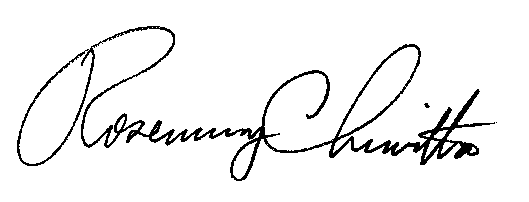 Rosemary ChiavettaSecretary(SEAL)ORDER ADOPTED: September 21, 2017ORDER ENTERED:	September 21, 2017